Приложение к АООП ООО(ЗПР)Рабочая программа коррекционно-развивающих занятий«Коррекция и развитие эмоционально-волевой сферы, повышение мотивации к учебной деятельности»Составитель: педагог-психологПояснительная запискаРабочая программа коррекционно-развивающего курса для обучающихся 5-9 классов с задержкой психического развития (далее ЗПР) составлена в соответствии с требованиями адаптированной основной образовательной программы основного общего образования обучающихся с ЗПР.Нормативно-правовой и документальной основой Программы коррекционной работы с обучающимися основного общего образования являются:Федерального закона «Об образовании в Российской Федерации» от 29.12.2012 г. №273- Ф3;Федерального государственного образовательного стандарта основного общего образования для детей с ограниченными возможностями здоровья (приказ Минобрнауки России от19.12.2014г. №1598);Примерной адаптированной основной общеобразовательной программы основного общего образования обучающихся с задержкой психического развития;Санитарно-эпидемиологических правил и нормативах СанПиН 2.4.2.3286-15, утвержденных постановлением Главного государственного санитарного врача РФ от 10.07.2015г. №26;Постановления Главного государственного санитарного врача Российской Федерации от 10.07.2015 N 26 "Об утверждении СанПиН 2.4.2.3286-15 "Санитарно- эпидемиологические требования к условиям и организации обучения и воспитания в организациях, осуществляющих образовательную деятельность по адаптированным основным общеобразовательным программам для обучающихся с ограниченными возможностями.Нормативно-методической документации Министерства образования и науки РФ и других нормативно-правовых актов в области образования;Задержка психического развития (ЗПР) – это незрелость психических функций, вызванная замедленным созреванием головного мозга под влиянием неблагоприятных факторов, что приводит к отставанию психической деятельности. Само понятие ЗПР употребляется по отношению к группе детей либо с функциональной недостаточностью центральной нервной системы, либо с минимальными органическими повреждениями.Симптомы ЗПР, как правило, не ярко проявляются в раннем и дошкольном возрасте. Однако в младшем школьном возрасте, когда возникает необходимость в переходе к сложным и опосредованным формам деятельности, ЗПР становится явной.Физические и моторные особенности.Дети с ЗПР, как правило, позже начинают ходить, имеют более низкий вес и рост по сравнению со своими сверстниками, затруднения в координации движений, недостатки моторики, особенно мелкой.Уровень работоспособности снижен, отличается быстрой утомляемостью и истощаемостью, что в совокупности с другими особенностями и является препятствием к усвоению знаний, умений и навыков. Отмечается неспособность к устойчивой целенаправленной деятельности.Уровень психического развития не соответствует возрасту. Инфантильны, в следствие первичного нарушения темпа созревания поздно формирующихся лобных систем мозга в результате нарушения трофики. Это приводит к замедлению развития эмоционально-волевой сферы, что выражается в эмоциональной незрелости, несформированности произвольной регуляции поведения, снижении познавательной активности, мотивации поведения (в частности, учебной), низкому уровню самоконтроля.Уровень развития интеллекта не соответствует возрасту ребенка. Отставание в развитии всех форм мышления (анализа, синтеза, сравнения, обобщения). Наглядно-действенное мышление развито лучше, чем наглядно-образное и словесно-логическое. Имеют затруднения в определении причинно-следственных связей и отношений между предметами и явлениями. Как правило, не могут выявить отличительные признаки сходных явлений и предметов (им легче определить различия явлений противоположного характера).Представления бедны и схематичны. Недостаточен объем общих знаний. Ограничен запас видовых понятий.Еще одной особенностью мышления детей с задержкой психического развития является снижение познавательной активности (исследования Н.А. Менчинской). Одни дети практически не задают вопросов о предметах и явлениях окружающей действительности. Это медлительные, пассивные, с замедленной речью дети. Другие дети задают вопросы, касающиеся в основном внешних свойств окружающих предметов. Обычно они несколько расторможены, многословны.Уровень развития речи снижен: речь бедна и примитивна. Дети с ЗПР позже начинают говорить. Как правило, имеют дефекты произношения и/или задержка темпа развития отдельных сторон речи.Внимание неустойчиво, имеет низкую концентрацию и распределение внимания. Как следствие, наблюдается отвлекаемость во время учебного процесса и быстрая утомляемость.Восприятие имеет низкий уровень: недостаточность, фрагментарность, ограниченность объема.Память отличается малым объема, непрочностью и низкой продуктивностью произвольной памяти. Непосредственное запоминание легкого материала (знакомых слов, легкого текста, однозначных чисел) близко к норме, но при отсроченном воспроизведении, забывается полностью или неточностью и трудностью воспроизведения. Основной прием запоминания – механическое многократное повторение.Высшая форма игровой деятельности (сюжетно-ролевая) не сформирована.Мотивация, самооценка и критичность к результатам деятельности затруднены. Для детей характерно преобладание эмоциональной мотивации поведения, немотивированно повышенного фона настроения; повышенная внушаемость. Даже в младшем школьном возрасте дети несамостоятельны и некритичны к своему поведению.Эмоциональная или социальная депривация. Внешнее воздействие тяжелой жизненной ситуации на развитие ребенка, когда не представлены условия для удовлетворения его основных психических потребностей в полной мере и длительное время. Отмечается фрустрация – блокада уже активизированной ранее удовлетворенной потребности.Эмоциональная сфера таких детей страдает, наблюдается проявления грубости, импульсивности, расторможенности влечений.Особенности обучения в школе.Преобладающая ведущая игровая деятельность, низкий уровень самоконтроля, не умение планировать и осуществлять целенаправленные усилия, направленные на достижение поставленной цели ведут к частым пропускам уроков, невыполнение школьных заданий, отставании в усвоении учебного материала, принятии ситуации неуспеха, формирование отрицательного отношения к школе и не принятие ответственности за свои поступки и поведение.Среди личностных контактов детей с ЗПР преобладают наиболее простые. У детей данной категории наблюдаются снижение потребности в общении со сверстниками, а также низкая эффективность их общения друг с другом во всех видах деятельности.Учебные трудности школьника, как правило, сопровождаются отклонениями в поведении. Из- за функциональной незрелости нервной системы процессы торможения и возбуждения мало сбалансированы. Ребёнок, либо очень возбудим, импульсивен, агрессивен, раздражителен, постоянно конфликтует с детьми, либо, наоборот, скован, заторможен, пуглив, в результате чего подвергается насмешкам со стороны детей. Из таких взаимоотношений со средой, характеризующихся как состояние хронической дезадаптации, ребёнок самостоятельно, без педагогической помощи выйти не может.Цель программы: оказание психолого-педагогической помощи обучающимся с ограниченными возможностями здоровья в освоении образовательной программы, социальной адаптации посредством индивидуализации и дифференциации образовательного процесса, коррекция и развитие познавательной и эмоционально-волевой сферы обучающихся.Задачи программы:диагностика, формирование, развитие, совершенствование и коррекция познавательных процессов (восприятия, внимания, памяти, мышления);формирование позитивной учебной и профессиональной мотивации;развитие личностной сферы (в том числе снятие тревожности, робости, агрессивно- защитных реакций, формирование адекватной самооценки, развитие коммуникативных способностей).реализация комплексного психолого-медико-социального сопровождения обучающихся с ЗПР (в соответствии с рекомендациями психолого-медико-педагогической комиссии (ПМПК);осуществление информационно-просветительской и консультативной работы с родителями (законными представителями) обучающихся с ЗПР.Основными  принципами  содержания  программы   коррекционно-развивающего  курса«Коррекция и развитие эмоционально-волевой сферы, повышение мотивации к учебной деятельности» являются:Соблюдение интересов ребёнка. Принцип определяет позицию специалистов, которые призван решать проблему ребёнка с максимальной пользой и в интересах ребёнка.Системность. Принцип обеспечивает единство диагностики, коррекции и развития, т. е. системный подход к анализу особенностей развития и коррекции нарушений детей с ограниченными возможностями здоровья, а также всесторонний многоуровневый подход специалистов различного профиля, взаимодействие и согласованность их действий в решении проблем ребёнка; участие в данном процессе всех участников образовательного процесса.Преемственность. Принцип обеспечивает создание единого образовательного пространства при переходе от начального общего образования к основному общему образованию, способствует достижению личностных, метапредметных, предметных результатов освоения основной образовательной программы основного общего образования, необходимых обучающимся с ОВЗ для продолжения образования. Принцип обеспечивает связь программы коррекционной работы с другими разделами программы основного общего образования: программой, развития универсальных учебных действий у обучающихся на уровне основного общего образования, программой профессиональной ориентации обучающихся на уровне основного общего образования, программой формирования и развития ИКТ-компетентности обучающихся, программой социальной деятельности обучающихся.Вариативность. Принцип предполагает создание вариативных условий для получения образования детьми, имеющими различные недостатки в физическом и (или) психическом развитии.Рекомендательный характер оказания помощи. Принцип обеспечивает соблюдение гарантированных законодательством прав родителей (законных представителей) детей с ограниченными возможностями здоровья выбирать формы получения детьми образования, образовательные учреждения, защищать законные права и интересы детей, включая обязательное согласование с родителями (законными представителями) вопроса о направлении (переводе) детей с ограниченными возможностями здоровья в специальные (коррекционные) образовательные учреждения (классы, группы).Принцип обходного пути – формирование новой функциональной системы в обход пострадавшего звена, опоры на сохранные анализаторы.Комплексности – преодоление нарушений должно носить комплексный медико-психолого- педагогический характер и включать совместную работу педагогов и ряда специалистов (учитель- логопед, педагог-психолог, медицинские работники, социальный педагог).Общая характеристика программы коррекционно-развивающего курса«Коррекция и развитие эмоционально-волевой сферы, повышение мотивации к учебной деятельности»Программа коррекционно-развивающего курса способствует развитию внимания формированию его устойчивости, умению контролировать выполнение одновременно двух или больше действий. Основным направлением в развитии памяти учащихся является формирование у них опосредованного запоминания. Большое значение придается всестороннему развитию мыслительной деятельности, а именно таких ее операций, как анализ, синтез, обобщение, абстрагирование, установление закономерностей, формирование логических операций. Путь от глобального, целостного к дифференцированному, конкретному реализуется в последовательности заданий: начиная с заданий, в которых требуется оперирование объектами, сильно отличающимися, и где, следовательно, осуществляется достаточно грубый их анализ, и переходя к заданиям с оперированием объектами, отличающимися одним - двумя признаками и, следовательно, требующими тонкого анализа. Таким образом, постепенно закладываются основы абстрактногомышления. Не менее важной является и подготовка мышления учащихся к переходу на более высокие уровни понятийного, и словесно-логического мышления, требования к которым в средней школе значительно повышаются. Особое внимание уделяется профессиональной ориентации обучающихся, развитию социальной адаптивности, умению преодолевать жизненные трудности. Данный курс способствует освоению вербальных и невербальных каналов передачи информации, развитию новых моделей поведения. Коррекционно-развивающие занятия дают возможность проведения эффективной диагностики интеллектуального и личностного развития детей. Непрерывность мониторинга обусловлена тем, что развивающие игры и упражнения в основном базируются на различных психодиагностических методиках. Следует отметить, что игровой, увлекательный характер заданий, являющихся в то же время психологическими тестами, смягчает ситуацию стресса при проверке уровня развития, что позволяет учащимся продемонстрировать свои истинные возможности в более полной мере. Для итогового тестирования в конце каждого учебного года применяются стандартные, рекомендованные для использования в образовательной сфере и снабженные нормативными показателями для соответствующих возрастных групп методики. Программа коррекционно-развивающего курса имеет непосредственную связь со всеми основными предметами общего образования. Например, развитие мышления, внимания, памяти, помогает обучающимся лучше анализировать и глубже понимать читаемые тексты и изучаемые на уроках русского языка правила, свободнее ориентироваться в закономерностях окружающей действительности, эффективнее использовать накопленные знания и навыки на уроках обществознания.Описание места коррекционно-развивающего курса «Коррекция и развитие эмоционально- волевой сферы, повышение мотивации к учебной деятельности» в учебном плане.Программа предназначена для учащихся 5-9 классов со статусом ОВЗ.Занятия по программе проводятся в групповой и индивидуальной форме на базе МБОУ "Залегощенская средняя общеобразовательная школа №2" Залегощенского района Орловской области. Курс программы рассчитан:5-6 классы (1 группа) – 34 часа, с периодичностью 1 раз в неделю, время занятия составляет 30-40 минут.7 класс (1 группа) – 34 часа, с периодичностью 1 раз в неделю, время занятия составляет 30-40 минут.8 класс (1 группа) – 34 часа, с периодичностью 1 раз в неделю, время занятия составляет 30-40 минут.9 класс (1 группа) класс - 34 часа, с периодичностью 1 раза в неделю, время занятия составляет 30-40 минут.Время и количество занятий может меняться, в зависимости от рекомендаций ПМПК. Кроме того, в соответствии с потенциальными возможностями и особыми образовательными потребностями, при возникновении трудностей освоения материала обучающимися с ЗПР можно оперативно дополнить структуру коррекционной программы соответствующим направлением работы.Описание ценностных ориентиров содержания коррекционно-развивающего курса«Коррекция и развитие эмоционально-волевой сферы, повышение мотивации к учебной деятельности».Ценностные ориентиры учебного предмета соответствуют основным требованиям ФГОС ООО обучающихся с ОВЗ и АООП ООО:Ценностные ориентиры коррекционного курса отражают следующие целевые установки системы начального общего образования:формирование психологических условий развития общения, сотрудничества на основе:доброжелательности, доверия и внимания к людям;навыков сотрудничества со взрослыми и сверстниками в разных социальных ситуациях;уважения к окружающим	умения слушать и слышать партнёра;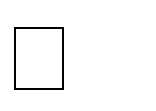 развитие умения учиться, а именно:принятие и освоение социальной роли обучающегося, формирование и развитие социально значимых мотивов учебной деятельности;формирование умения учиться и способности к организации своей деятельности (планированию, контролю, оценке);развитие адекватных представлений о собственных возможностях, о насущно необходимом жизнеобеспечении.Реализация ценностных ориентиров основного общего образования в единстве обучения и воспитания, познавательного и личностного развития для обучающихся с ЗПР на основе формирования общих учебных умений, обобщённых способов действия обеспечивает высокую эффективность решения жизненных задач и возможность саморазвития обучающихся.Личностные, метапредметные и предметные результаты освоения коррекционно- развивающих занятий «Коррекция и развитие эмоционально-волевой сферы, повышениемотивации к учебной деятельности».Результаты освоения программы коррекционной работы отражают сформированность социальных (жизненных) компетенций, необходимых для решения практико-ориентированных задач и обеспечивающих становление социальных отношений обучающихся с ЗПР в различных средах:развитие адекватных представлений о собственных возможностях, о насущно необходимом жизнеобеспечении, проявляющееся:в умении различать учебные ситуации, в которых необходима посторонняя помощь для её разрешения, с ситуациями, в которых решение можно найти самому;в умении обратиться к учителю при затруднениях в учебном процессе, сформулировать запрос о специальной помощи;в умении использовать помощь взрослого для разрешения затруднения, давать адекватную обратную связь учителю: понимаю или не понимаю;в умении написать при необходимости SMS-сообщение, правильно выбрать адресата (близкого человека), корректно и точно сформулировать возникшую проблему.овладение социально-бытовыми умениями, используемыми в повседневной жизни, проявляющееся:в расширении представлений об устройстве домашней жизни, разнообразии повседневных бытовых дел, понимании предназначения окружающих в быту предметов и вещей;в умении включаться в разнообразные повседневные дела, принимать посильное участие;в адекватной оценке своих возможностей для выполнения определенных обязанностей в каких-то областях домашней жизни, умении брать на себя ответственность в этой деятельности;в расширении представлений об устройстве школьной жизни, участии в повседневной жизни класса, принятии на себя обязанностей наряду с другими детьми;в умении ориентироваться в пространстве школы и просить помощи в случае затруднений, ориентироваться в расписании занятий;в умении включаться в разнообразные повседневные школьные дела, принимать посильное участие, брать на себя ответственность;в стремлении участвовать в подготовке и проведении праздников дома и в школе.овладение навыками коммуникации и принятыми ритуалами социального взаимодействия, проявляющееся:в расширении знаний правил коммуникации;в расширении и обогащении опыта коммуникации ребёнка в ближнем и дальнем окружении, расширении круга ситуаций, в которых обучающийся может использовать коммуникацию как средство достижения цели;в умении решать актуальные школьные и житейские задачи, используя коммуникацию как средство достижения цели (вербальную, невербальную);в умении начать и поддержать разговор, задать вопрос, выразить свои намерения, просьбу, пожелание, опасения, завершить разговор;в умении корректно выразить отказ и недовольство, благодарность, сочувствие и т.д.; в умении получать и уточнять информацию от собеседника;в освоении культурных форм выражения своих чувств.способность к осмыслению и дифференциации картины мира, ее пространственно- временной организации, проявляющаяся:в расширении и обогащении опыта реального взаимодействия обучающегося с бытовым окружением, миром природных явлений и вещей, расширении адекватных представлений об опасности и безопасности;в адекватности бытового поведения обучающегося с точки зрения опасности (безопасности) для себя и для окружающих; сохранности окружающей предметной и природной среды;в расширении и накоплении знакомых и разнообразно освоенных мест за пределами дома и школы: двора, дачи, леса, парка, речки, городских и загородных достопримечательностей и других.в расширении представлений о целостной и подробной картине мира, упорядоченной в пространстве и времени, адекватных возрасту ребёнка;в умении накапливать личные впечатления, связанные с явлениями окружающего мира;в умении устанавливать взаимосвязь между природным порядком и ходом собственной жизни в семье и в школе;в умении устанавливать взаимосвязь общественного порядка и уклада собственной жизни в семье и в школе, соответствовать этому порядку.в развитии любознательности, наблюдательности, способности замечать новое, задавать вопросы;в развитии активности во взаимодействии с миром, понимании собственной результативности; в накоплении опыта освоения нового при помощи экскурсий и путешествий;в умении передать свои впечатления, соображения, умозаключения так, чтобы быть понятым другим человеком;в умении принимать и включать в свой личный опыт жизненный опыт других людей;в	способности	взаимодействовать	с	другими	людьми,	уменииделиться	своими воспоминаниями, впечатлениями и планами.способность к осмыслению социального окружения, своего места в нем, принятие соответствующих возрасту ценностей и социальных ролей, проявляющаяся:в знании правил поведения в разных социальных ситуациях с людьми разного статуса, с близкими в семье; с учителями и учениками в школе; со знакомыми и незнакомыми людьми;в освоение необходимых социальных ритуалов, умении адекватно использовать принятые социальные ритуалы, умении вступить в контакт и общаться в соответствии с возрастом, близостью и социальным статусом собеседника, умении корректно привлечь к себе внимание, отстраниться от нежелательного контакта, выразить свои чувства, отказ, недовольство, благодарность, сочувствие, намерение, просьбу, опасение и другие.в освоении возможностей и допустимых границ социальных контактов, выработки адекватной дистанции в зависимости от ситуации общения;в умении проявлять инициативу, корректно устанавливать и ограничивать контакт;в умении не быть назойливым в своих просьбах и требованиях, быть благодарным за проявление внимания и оказание помощи;в умении применять формы выражения своих чувств соответственно ситуации социального контакта.Результаты специальной поддержки освоения АООП НОО должны отражать:способность усваивать новый учебный материал, адекватно включаться в классные занятия и соответствовать общему темпу занятий;способность использовать речевые возможности на уроках при ответах и в других ситуациях общения, умение передавать свои впечатления, умозаключения так, чтобы быть понятым другим человеком, умение задавать вопросы;способность к наблюдательности, умение замечать новое;овладение эффективными способами учебно-познавательной и предметно-практической деятельности;стремление к активности и самостоятельности в разных видах предметно-практической деятельности;умение ставить и удерживать цель деятельности; планировать действия; определять и сохранять способ действий; использовать самоконтроль на всех этапах деятельности; осуществлять словесный отчет о процессе и результатах деятельности; оценивать процесс и результат деятельности; сформированные в соответствии с требованиями к результатам освоения АООП НООпредметные, метапредметные и личностные результаты;сформированные в соответствии АООП НОО универсальные учебные действия.Требования к результатам освоения программы коррекционной работы конкретизируются применительно к каждому обучающемуся с ЗПР в соответствии с его потенциальными возможностями и особыми образовательными потребностями.Метапредметные результаты включают освоенные обучающимся универсальные учебные действия (познавательные, регулятивные и коммуникативные), обеспечивающие овладение ключевыми компетенциями (составляющими основу умения учиться) и межпредметными знаниями, а также способность решать учебные и жизненные задачи и готовность к овладению в дальнейшем АООП основного общего образования.Оценка метапредметных результатов предполагает оценку продвижения обучающегося с ЗПР в овладении регулятивными, коммуникативными и познавательными универсальными учебными действиями, т.е. таких умственных действий обучающихся, которые направлены на управление своей познавательной деятельностью.Сформированные познавательные универсальные учебные действия проявляются возможностью:осуществлять поиск необходимой информации для выполнения учебных заданий с использованием учебной литературы;использовать знаково-символические средства, в том числе модели и схемы;находить в тексте конкретные сведения, факты, заданные в явном виде;осуществлять	анализ	объектов	с	выделением	существенных	и несущественных признаков;осуществлять синтез как составление целого из частей;проводить сравнение, сериацию и классификацию по заданным критериям;устанавливать причинно-следственные связи;обобщать, т.е. осуществлять генерализацию и выведение общности для целого ряда или класса единичных объектов на основе выделения сущностной связи;устанавливать аналогии.Сформированные регулятивные универсальные учебные действия проявляются возможностью:понимать смысл предъявляемых учебных задач (проанализировать, написать и т.п.);планировать свои действия в соответствии с поставленной задачей и условием ее реализации;различать способы и результат действия;вносить необходимые коррективы в действия на основе их оценки и учета характера сделанных ошибок;осуществлять пошаговый и итоговый контроль результатов под руководством учителя и самостоятельно.Сформированные коммуникативные универсальные учебные действия проявляются возможностью:формулировать собственное мнение и позицию;допускать возможность существования у людей различных точек зрения, в том числе не совпадающих с его собственной, и ориентироваться на позицию партнера в общении и взаимодействии;учитывать разные мнения и стремиться к координации различных позиций в сотрудничестве;договариваться и приходить к общему решению в совместной деятельности, в том числе в ситуации столкновения интересов;строить понятные для партнера высказывания;задавать вопросы;уметь слушать другого человека;использовать речевые средства для решения различных коммуникативных задач, строить монологическое высказывание, владеть диалогической формой речи.Предметные результаты определяются совместно с учителем:овладение содержанием АООП ООО (конкретных предметных областей, подпрограмм) с учетом индивидуальных возможностей разных категорий детей с ЗПР;индивидуальные достижения по отдельным учебным предметам.Содержание коррекционно-развивающего курса «Коррекция и развитие эмоционально- волевой сферы, повышение мотивации к учебной деятельности».Содержание программы в 5 классе:Содержание программы в 6 классе:Содержание программы в 7 классе:Содержание программы в 8 классе:Содержание программы в 9 классе:Календарно -тематическое планирование коррекционно-развивающих«Коррекция и развитие эмоционально-волевой сферы, повышение мотивации к учебной деятельности» для детей с ОВЗТематический план программы занятий в 5 классе.14Тематический план программы занятий в 6 классе.Тематический план программы занятий в 7 классе.Тематический план программы занятий в 8 классе.Тематический план программы занятий в 9 классе.Учебно-методическое и материально-техническое обеспечение Методические разработки и пособия:Тихомирова Л.Ф. «Популярное пособие для педагогов и родителей». Развитие интеллектуальных способностей школьника. – М.: Академия Развития, 2006 г.Бабкина Н.В. Оценка готовности к школьному обучению детей с задержкой психического развития. М., 2015. (в пособии представлен комплекс методик для дифференцированной оценки готовности к школе детей с ЗПР, раскрыты основные направления и содержание коррекционно- развивающей помощи).Венгер Л.А., Венгер А.Л. Домашняя школа мышления. Пособие. М.,2010.Вильшанская А.Д., Прилуцкая М.И., Протченко Е.М. Психолого-медико-педагогический консилиум в школе: Взаимодействие специалистов в решении проблем ребенка. Пособие. М., 2012. Диагностика и коррекция	задержки психического развития у детей/ под ред.С.Г.Шевченко. М., 2004.Косымова А.Н. Коррекция представлений об окружающем мире у детей с нарушениями интеллекта // Дефектология – 2006.- №5.Материальное-техническое обеспечениеКлассная магнитная доска с набором приспособлений для крепления таблиц, картинок.Мультимедийный проекторМультимедийные образовательные ресурсы (презентации), соответствующие тематике программы.Особые образовательные потребности обучающихся с ОВЗ обусловливают необходимость специального подбора демонстрационного материала, наборы конструкторов, дидактического материала, преимущественное использование натуральной и иллюстративной наглядности, использование печатных пособий, дидактического раздаточного материала (карточки с заданиями); наборов ролевых игр, игрушек по отдельным темам; наборов муляжей (фрукты, овощи, ягоды и т.д.), предметов различной формы, величины, цвета, счетного материала; таблиц на печатной основе; калькулятора; измерительных инструментов и приспособлений (размеченные и неразмеченные линейки, циркули, транспортиры, наборы угольников, мерки).NТема занятияСодержаниеКол-воп/пчасов1ДиагностикаДиагностика ВПФ12Развитие внимания иРефлексия собственных личных качеств. Говорящая1мышлениянадпись.1РазвитиеРазвитие мышления.13пространственныхКакие мы разные. Представьте куб.1представлений. Замените цифры символами. Отгадайте слова.14Развитие внутреннегоФормирование абстрагирования и вербального1плана действия(словесного) анализа. Я узнаю себя. Муха.1Говорим по-марсиански. Объясните греческие слова.15УстановлениеРазвитие мышления.1закономерностей иЯ - ромашка. Необычные ножницы. Найдите фигуры.16«Как работать с книгой».Какие книги используют исследователи? Какие книги16«Как работать с книгой».считаются научными? Практическая работа по16«Как работать с книгой».структурированию текстов.17Развитие внимания вРазвитие гибкости мышления. Что я могу сказать о себе17условиях коллективнойхорошее? Делаем вместе. Способы применения предмета.17деятельности.Выберите синонимы и антонимы.18Развитие уменияРазвитие вербального мышления. Слово в зеркале.18дифференцироватьПодберите синонимы и антонимы. Отгадайте чувство.19Учимся сравнивать.Что я чувствую? Найдите фигуры. Одинаковые?19Учимся сравнивать.Противоположные? Разные?110Существенное иРазвитие вербального мышления Ошибки в110несущественное.изображениях. Существенные и несущественные111Развитие вниманияКакие слова легче. Стенографы.1Замените символы цифрами. Объясните поговорки.12Развитие уменияНайдите фигуры. Понимание пословиц. Какое бывает112различать видыповедение?112поведения.113Познание своегоВид комнаты сверху. Понимание пословиц. Я узнаю себя.113поведения.Вид комнаты сверху. Понимание пословиц. Я узнаю себя.114Развитие уменияНайдите фигуры. Выразите разными словами. Кто это?114различать видыНайдите фигуры. Выразите разными словами. Кто это?114поведения.Найдите фигуры. Выразите разными словами. Кто это?115Учимся договариваться.Делаем вместе. Какое это понятие? Как попросить и115Учимся договариваться.отказать.116Развитие логическогоНайдите лишнюю фигуру. Сравниваем понятия.116мышления.Вылепите фигуру.117Чувства бывают разныеМуха. Сравниваем понятия. Как преодолеть плохое117Чувства бывают разныенастроение?118Учимся сравнивать.Найдите фигуры. Сравниваем понятия. Какое бывает118Учимся сравнивать.поведение?119Развитие логическогоСтенографы. Дополните до куба. Сравниваем понятия.119мышленияКто это?120Развитие воображения.Придумайте предметы. Разделите понятия. Говорящая120Развитие воображения.надпись.121РазвитиеПерекресток. Деление понятий. Вылепите фигуру.121пространственныхПерекресток. Деление понятий. Вылепите фигуру.121представлений.Перекресток. Деление понятий. Вылепите фигуру.122Развитие логических«Рисуем в уме» в уме. Определите вид суждения.122форм вербальногоЧто я могу сказать о себе хорошее?122мышления.123РазвитиеПереворот фигур. Найдите фигуры. Измените форму, не123пространственныхменяя содержания. Угадайте выражение лица.123представлений.124Развитие мышленияЗамените цифры буквами. Измените форму, не меняя124(гибкость и анализ черезсодержания. Угадайте выражение лица.124синтез).125Учимся различатьКакие бывают эмоции. Переворот фигур. Измените форму,125эмоции.не меняя содержания.126Развитие воображения.Соедините точки. Учимся различать эмоции. Измените126Развитие воображения.форму, не меняя содержания.127Учимся сотрудничать.Называйте и считайте. Учимся рассуждать. А что сказал127Учимся сотрудничать.бы ты?128Учимся договариватьсяНайдите фигуру. Учимся рассуждать. А что сказал бы128и уступать.ты?129Учимся решатьПереворот фигур. Учимся рассуждать. А что сказал бы129проблемы вместе.ты?130Учимся рассуждать.Я - ромашка. Замените буквы цифрами. Учимся130Учимся рассуждать.рассуждать.131Мои достоинства иНайдите фигуры. Учимся рассуждать. Что я могу сказать131недостатки.о себе хорошее?132Развитие логическогоРазвертка с буквами. Учимся рассуждать. Говорящая132мышления.надпись.133Я повзрослел.Осознание различия между агрессией и агрессивностью.133Я повзрослел.Работа со сказкой «Лабиринт души». Работа в тетради «Я133Я повзрослел.повзрослел». Коллективное обсуждение «Символ моего133Я повзрослел.Я». «Спрячь игрушку».134Я и мои друзья. Итоговое занятие.Обсуждение проблем подростковой дружбы.«Самое134Я и мои друзья. Итоговое занятие.длинное».«Красивые поступки».«Общая рука».134Я и мои друзья. Итоговое занятие.Фестиваль полюбившихся игр. Выставка работ. Вручениедипломов «Самый умный», «Самый любознательный»,134Фестиваль полюбившихся игр. Выставка работ. Вручениедипломов «Самый умный», «Самый любознательный»,134«Самый активный».1341Nп/пТема занятияСодержаниеКол-вочасов1ДиагностикаДиагностика ВПФ12Я повзрослелРабота со сказкой. Лабиринт души (Т.Шмидт) Работа12Я повзрослелв тетради. Коллективное обсуждение. «Символ моего12Я повзрослелЯ» «Спрячь игрушку»13У меня появилась«Агрессия и развитие» Работа в тетради.«Золотые13агрессиямысли»14Как выглядит«Покажи агрессию» «Кто из них14агрессивный человек?агрессивный» «Агрессивный ... продавец» «Отбросить14старое, чтобы измениться» Работа со сказкой. Время14(О.Горбушина) Работа в тетради.14«Моя реакция на агрессию «Как поступить15Как звучит агрессия?«Свет мой зеркальце» «Трудно»«Если я15Как звучит агрессия?сильный.» Работа с притчей. Притча «Живот с15Как звучит агрессия?пристежками»16Конструктивное«Эпиграф занятия» «Чем недовольны родители?» «Чемнедовольны подростки?» «Подростки не понимают.16реагирование на агрессиюРодители не понимают.» «Учимся договариваться»Работа со сказкой. Сказка про Крича(М.Кирсанова)17Практическая работа«Эпиграф занятия» «На приеме у психолога» «Мои17«Управление гневом»маски»17Работа в тетради. «Рисунок маски»Работа с притчей.18Агрессия во Взаимоотношениях.«Эпиграф занятия» «На приеме у психолога». Работа с«Глиндум-Фря» «Маски»19Учимся договариваться«Эпиграф занятия»«Портрет» «В чем19Учимся договариватьсяпроблема?» «Ассоциации» «Символ моей веры в19Учимся договариватьсясебя»Работа со сказкой. Про мальчика Неудоба110Практическая работа«Эпиграф» «Копилка источников уверенности» Работа110«Договор»в тетради «Мои источники уверенности» «Мои110ресурсы» Работа с рассказом111Зачем человеку нужнауверенность в себе.«Эпиграф» «Маски неуверенности»212Источники уверенности в себе.«Какое поведение у ребят» Работа с рассказом«Надень маску» «На приеме у психолога» Работа со сказкой - Маленькая волна (К. Ступни цкая) Работа со сказкой. Молодое дерево (К. Ступницкая)213Какого человека мы называем неуверенным в себе«Эпиграф занятия»«Я горжусь»«Звезда самоуважения»«Волшебное зеркало»Работа со сказкой. На дне моря (Н.Шилова)114Практическая работа«Эпиграф»«За что я«Признаки уверенного,уважаю...»«Портрет»«Подумай»Работа со сказкой.1Неуверенного.Превращение. Марго.115Я становлюсь увереннее.«Эпиграф»115Я становлюсь увереннее.«С кем бы я мог согласиться?» «Золотые фразы»116Уверенность и«Эпиграф»«Портрет»Работа со сказкой. Сказка про116самоуважениетелефончик.117Уверенность и уважение«Эпиграф» Работа в тетради «Закончи предложение»117к другим«Эпиграф» Работа в тетради «Закончи предложение»118Уверенность в себе и«Эпиграф»«Кто нуждается в милосердии?» «Качества118милосердиемилосердного человека»119Уверенность в себе и«Эпиграф» Работа в тетради «Корзинка119непокорностьнепослушания»120Практическая работа«Эпиграф»«Станем американцами»120«Умение сказать «нет»Работа со сказкой. Верба (И.Орлова)121Что такое конфликт?«Эпиграф»«Как выглядит человек в конфликте?»121Что такое конфликт?«Конфликт - это хорошо или плохо?»122Конфликты в школе,«Эпиграф»Работа в тетради «Конфликтные ситуации»122дома, на улицеРабота со сказкой. Сказка про цветной снег.123Способы поведения в«Эпиграф»«Разыграем конфликт»«Как остаться123конфликтеспокойным»Работа со сказкой. Подумай обо мне.123«Конфликт как возможность» «Стиль входа в123конфликт»124Тест «Стиль поведения«Эпиграф»Тест «Стиль поведения в конфликте»124в конфликте»«Эпиграф»Тест «Стиль поведения в конфликте»125Конструктивное125разрешение конфликтов«Эпиграф»«Как выиграть обоим участникам125конфликта?» «Попробуем договориться»126Практическая работа126«Стили поведения в«Эпиграф»«Основные стили поведения в конфликте»126конфликтах»Работа в тетради«Как проявляются способы126поведения в конфликте»127Конфликт как«Эпиграф»«В чем выгода» «В стране вещей»127возможность развития«Эпиграф»«В чем выгода» «В стране вещей»128Г отовность к«Эпиграф»Работа со сказкой. Город.128разрешению конфликта«Эпиграф»Работа со сказкой. Город.129Практическая работа«Эпиграф»«Я в будущем»129«Деловая игра«Эпиграф»«Я в будущем»129«Деловая играРабота со сказкой. Сказка про мячик, который забыл,129«Конфликт»Работа со сказкой. Сказка про мячик, который забыл,129«Конфликт»что он волшебный.130Что такое ценности?«Эпиграф»«Определи ценности» «Переоценка130Что такое ценности?ценностей»131Ценности и жизненный«Эпиграф»«Ценности и выбор профессии»131путь человека«Эпиграф»«Ценности и выбор профессии»131путь человекаРабота со сказкой. Сказка про еловую шишечку.132Тест «Ценностные«Эпиграф»132ориентации»Тест «Ценностные ориентации»133Ценности подростков«Эпиграф»133Ценности подростков«Спор ценностей»134Практическая работа«Эпиграф»134Заключительноезанятие. Итоговая«Герб моих ценностей»Подведение итогов134«Герб моих ценностей»Подведение итогов1N п/пТема занятияСодержаниеКоличествочасов1Вводное занятие.Правила техники безопасности на занятиях,11Вводное занятие.выработка и принятие правил индивидуальной11Вводное занятие.и групповой работы, создание атмосферы11Вводное занятие.эмоционального комфорта. Принятие ритуалов11Вводное занятие.приветствия и прощания.12Стартовая диагностикаОпределение уровня интеллектуального и1интеллектуальной иличностного развития обучающихся1эмоционально-волевой сфер.13-10Раздел 1. Развитие личностно-Формирование учебной мотивации, снятие8мотивационной сферы.тревожности и других невротических8комплексов. Развитие навыков совместной8деятельности и чувства ответственности за8принятое решение. Формирование навыков8построения внутреннего плана действий,8овладение приемами самоконтроля и8саморегуляции. Развитие рефлексивной8деятельности. Формирование адекватной8самооценки.811-19Раздел 2. РазвитиеРазвитие различных видов памяти: слуховой,911-19познавательной сферы.зрительной, вербальной. Развитие911-19произвольности, устойчивости, распределения,911-19переключения и концентрации внимания.911-19Развитие сложных форм мышления:911-19логического мышления, абстрагирование,911-19установление закономерностей. Развитие911-19словесно-логического мышления, построения911-19умозаключений по аналогии.920-30Раздел 3. РазвитиеПредставления человека о себе, своих личных1020-30профессиональногокачествах, «Я — образ». Что такое искать своѐ1020-30самоопределения.«я»? В чем состоит индивидуальность и1020-30неповторимость личности? Самораскрытие,1020-30самопознание. Труд в жизни человека и1020-30общества. Разнообразие профессий. Развитие1020-30личности и профессиональное1020-30самоопределение. Составление словаря1020-30профессий. Личностные особенности и выбор1020-30профессии. Особенности характера и1020-30темперамента.1031-32Итоговая диагностикаОпределение уровня интеллектуального и231-32интеллектуальной иличностного развития обучающихся231-32эмоционально-волевой сфер.233-34Итоговое занятие.Подведение итогов курса. Рефлексия (лист233-34Итоговое занятие.достижений). Итоговая диагностика уровня233-34Итоговое занятие.интеллектуального и личностного развития233-34Итоговое занятие.обучающихся.2N п/пТема занятияСодержаниеКоличествочасов1Вводное занятие.Правила техники безопасности на занятиях,11Вводное занятие.выработка и принятие правил индивидуальной и11Вводное занятие.групповой работы, создание атмосферы11Вводное занятие.эмоционального комфорта. Принятие ритуалов11Вводное занятие.приветствия и прощания.12Стартовая диагностикаОпределение уровня интеллектуального и12интеллектуальной иличностного развития обучающихся12эмоционально-волевой сфер.13-10Раздел 1. Развитие личностно-Формирование учебной мотивации, снятие83-10мотивационной сферы.тревожности и других невротических83-10комплексов. Развитие навыков совместной83-10деятельности и чувства ответственности за83-10принятое решение. Формирование навыков83-10построения внутреннего плана действий,83-10овладение приемами самоконтроля и83-10саморегуляции. Развитие рефлексивной83-10деятельности. Формирование адекватной83-10самооценки.811-20Раздел 2. РазвитиеРазвитие различных видов памяти: слуховой,1011-20познавательной сферы.зрительной, вербальной. Развитие1011-20произвольности, устойчивости, распределения,1011-20переключения и концентрации внимания.1011-20Развитие сложных форм мышления: логического1011-20мышления, абстрагирование, установление1011-20закономерностей. Развитие словесно-1011-20логического мышления, построения1011-20умозаключений по аналогии.1021-30Раздел 3. РазвитиеПредставления человека о себе, своих личных1021-30профессиональногокачествах, «Я — образ». Что такое искать своѐ1021-30самоопределения.«я»? В чем состоит индивидуальность и1021-30неповторимость личности? Самораскрытие,1021-30самопознание. Труд в жизни человека и1021-30общества. Разнообразие профессий. Развитие1021-30личности и профессиональное самоопределение.1021-30Составление словаря профессий. Личностные1021-30особенности и выбор профессии. Особенности1021-30характера и темперамента.1031-32Итоговая диагностикаОпределение уровня интеллектуального и231-32интеллектуальной иличностного развития обучающихся231-32эмоционально-волевой сфер.233-34Итоговое занятие.Подведение итогов курса. Рефлексия (лист233-34Итоговое занятие.достижений).2N п/пТема занятияСодержаниеКоличествочасов1Вводное занятие.Правила техники безопасности на занятиях,11Вводное занятие.выработка и принятие правил индивидуальной и11Вводное занятие.групповой работы, создание атмосферы11Вводное занятие.эмоционального комфорта. Принятие ритуалов12Стартовая диагностикаОпределение уровня интеллектуального и12интеллектуальной иличностного развития обучающихся в начале и12эмоционально-волевой сфер.конце учебного года. Проводится обязательное12тестирование уровня утомления и12работоспособности, по результатам которого12даются рекомендации педагогами и родителям.13-10. Подросток и егоФормирование навыков построения внутреннего8психосоциальная компетентностьплана действий. Развитие рефлексивной8.деятельности. Развитие навыков поведения в8конфликтных ситуациях. Создание условий для8обращения подростков к собственному опыту8общения на модели игровой ситуации.811-20Раздел 2. РазвитиеЗнакомство с методами тренировки внимания,1011-20познавательной сферыэффективного запоминания, тренировки1011-20мышления. Развитие творческого мышления.1011-20Психологическая готовность к экзаменам.1021-30Раздел 3. РазвитиеЗнакомство с профессиями, востребованными в1021-30профессиональногостране, регионе. Учебные заведения региона.1021-30самоопределенияОпределение типа будущей профессии,1021-30учитывая склонности, интересы, способности.1021-30Зависимость жизненных планов, карьерных1021-30устремлений человека от состояния здоровья.1021-30Составление индивидуальной траектории1021-30профессионального развития.1031-34Итоговое занятие.Подведение итогов курса. Рефлексия (лист431-34Итоговое занятие.достижений). Итоговая диагностика уровня431-34Итоговое занятие.интеллектуального и личностного развития431-34Итоговое занятие.обучающихся4N п/пТема занятияДата проведения1.Развитие внимания и мышления08.092.Развитие пространственных представлений.15.093.Развитие внутреннего плана действия22.094.Установление закономерностей и развитие гибкости мышления.29.095.«Как работать с книгой».09.106.Развитие внимания в условиях коллективной деятельности.13.107.Развитие умения дифференцировать чувства.20.108.Учимся сравнивать.27.109.Существенное и несущественное.10.1110.Развитие внимания17.1111.Развитие умения различать виды поведения.24.1112.Познание своего поведения.01.1213.Развитие умения различать виды поведения.08.1214.Учимся договариваться.15.1215.Развитие логического мышления.22.1216.Чувства бывают разные29.1217.Учимся сравнивать.18.Развитие логического мышления19.Развитие воображения.20.Развитие пространственных представлений.21.Развитие логических форм вербального мышления.22.Развитие пространственных представлений.23.Развитие мышления (гибкость и анализ через синтез).24.Учимся различать эмоции.25.Развитие воображения.26.Учимся сотрудничать.27.27.Учимся договариваться и уступать.28.Учимся решать проблемы вместе.29.Учимся рассуждать.30.30.Мои достоинства и недостатки.31.Развитие логического мышления.32.Я повзрослел.33.33.Я и мои друзья.34.Итоговое занятие.Итого:N п/пТема занятияДата проведения1.Агрессия и её роль в развитии человека08.092.Я повзрослел15.093.У меня появилась агрессия22.094.Как выглядит агрессивный человек?29.095.Как звучит агрессия?09.106.Конструктивное реагирование на агрессию13.107.Практическая работа «Управление гневом»20.108.Агрессия во взаимоотношениях между родителями и детьми27.109.Учимся договариваться10.1110Практическая работа «Договор»17.11Уверенность в себе и её роль в развитии человекаУверенность в себе и её роль в развитии человекаУверенность в себе и её роль в развитии человека11.Зачем человеку нужна уверенность в себе24.1112.Источники уверенности в себе01.1213.Какого человека мы называем неуверенным в себе08.1214.Практическая работа «Признаки уверенного, неуверенного иагрессивного человека»15.1215.Я становлюсь увереннее. Уверенность и самоуважение22.1216.Уверенность и уважение к другим29.1217.Уверенность в себе и милосердие18.Уверенность в себе и непокорность19.Практическая работа «Умение сказать «нет»Конфликты и их роль в усилении «Я»Конфликты и их роль в усилении «Я»Конфликты и их роль в усилении «Я»20.Что такое конфликт?21.Конфликты в школе, дома, на улице22.Способы поведения в конфликте23.Тест «Стиль поведения в конфликте»24.Конструктивное разрешение конфликтов25.Практическая работа «Стили поведения в конфликтах»26.Конфликт как возможность развития27.Готовность к разрешению конфликта28.Практическая работа «Деловая игра «Конфликт»Ценности и их роль в жизни человекаЦенности и их роль в жизни человекаЦенности и их роль в жизни человека29.Что такое ценности?30.Ценности и жизненный путь человека31.Тест «Ценностные ориентации»32.Ценности подростков33.Практическая работа «Мои ценности»34.Заключительное занятиеИтого:N п/пТема занятияДата проведенияN п/пТема занятия1Вводное занятие04.092Стартовая диагностика интеллектуальной и эмоционально-11.092волевой сфер.11.093-4Формирование учебной мотивации, снятие тревожности.18.09, 25.095-6Мои эмоции.02.10, 09.105Эмоциональный словарь.16.106Чувства «полезные» и «вредные».23.107-8Нужно ли управлять своими эмоциями?13.11, 20.118Что такое страх?27.119-11Развитие внимания.04.12, 11.1212-13Развитие памяти.18.12, 25.1214-15Развитие логического мышления16Установление закономерностей.1617-18Развитие словеснологического мышления.19-20«Я — образ».21-23Труд в жизни человека и общества.24-26Разнообразие профессий.27-29Профессиональное27-29самоопределение.30-31Составление словаря профессий.32-33Подведение итогов курса. Рефлексия (лист достижений). Итоговая32-33диагностика уровня интеллектуального и личностного развития32-33обучающихся.Всего часовВсего часовN п/пТема занятияДата проведения1Вводное занятие.05.092Стартовая  диагностика  интеллектуальной  и  эмоционально-12.092волевой сфер.12.093Формирование учебной и познавательной мотивации, снятие19.093тревожности.19.094Развитие чувства ответственности за принятое решение.26.095Формирование навыков построения внутреннего плана действий,03.105овладение приемами самоконтроля и саморегуляции.03.106Развитие рефлексивной деятельности.10.107Формирование адекватной самооценки.17.108-9Развитие социального интеллекта.24.10, 07.1110-11Развитие произвольного внимания.14.11, 21.1112Развитие устойчивости и концентрации внимания.28.1113Развитие распределения, переключения внимания.05.1214-15Развитие слуховой, зрительной памяти.12.12, 19.1216Развитие вербальной памяти.26.1217-18Развитие логического мышления.19-20Установление закономерностей.21-22Развитие словеснологического мышления.23-24Индивидуальность и неповторимость личности.25-26Знакомство с миром профессий, их видами и типами.27-28Составление карты выбора профессии.29-30Знакомство с формулой профессии.31-33Соотнесение интересов, склонностей и способностей с31-33требованиями профессий.34Подведение итогов курса. Рефлексия (лист достижений). Итоговая34диагностика уровня интеллектуального и личностного развития34обучающихся.Всего часовВсего часовN п/пТема занятияДата проведениячасов1Вводное занятие06.092Стартовая диагностика интеллектуальной и эмоционально-13.092волевой сфер.13.093Общаться - это легко.20.094Какая бывает информация?27.095Как лучше подать информацию?04.106Барьеры на пути информации.11.107Стили общения.17.108Что такое конфликт?25.109Знакомство и отработка методов тренировки внимания.25.1010-11Знакомство и отработка с методов тренировки эффективного0811,15.1110-11запоминания.0811,15.1112-13Знакомство с методами тренировки мышления.22.11,29.1114Отработка навыков тренировки сложных форм мышления.06.1215-16Развитие творческого мышления.13.12,20.1217Развитие логического мышления.18-19Установление  закономерностей.18-1920-21Развитие словеснологического мышления.22-23Знакомство с профессиями, востребованными в стране, регионе.24-25Учебные заведения региона.26-27Определение типа будущей профессии.28-29Зависимость жизненных планов от состояния здоровья.30-33Составление индивидуальной траектории30-33профессионального развития.34Подведение итогов курса. Рефлексия (лист достижений). Итоговая34диагностика уровня интеллектуального и личностного развития34обучающихся.Всего часовВсего часов